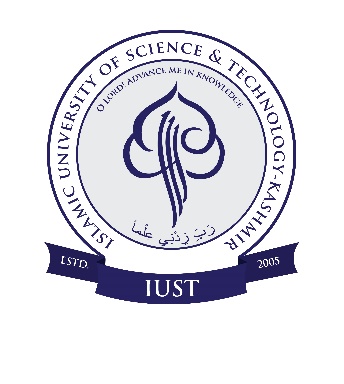 Islamic University of Science and Technology,KashmirApplication FormFor participation in Conferences /Seminars/Workshops/Refresher Course/Orientation Course etc.(to be submitted at least three weeks in advance from the commencement of the programme)Name : ______________________________________________________________________________________Designation : _________________________________________________________________________________ Department /Centre: __________________________________________________________________________Mobile No.:____________________________E-mail ID: ______________________________________________                     Theme of the Conference/Seminar/Workshop to be attended: ____________________________________________________________________________________________Relevance of the Conference /Seminar/Workshop etc to the area of specialization/Research:  __________________________________________________________________________________________________________________________________________________________________________________________Scheduled date/s:__________________________________________Last Date____________________________Organized by : _________________________________________________________________________________Title of the paper / Abstract accepted for presentation in the Conference/Seminar:_____________________________________________________________________________________________Is there anyone else associated with your Paper, if yes, your status please:_______________________________Details of the Conferences / Workshops / Orientation/Refresher Courses attended during last three years (if any):      Details of Financial assistance being received from any source for participation in the Conference /Seminar/Workshops/Refresher Course (if any):_____________________________________________________________________________________________Notes: 	i)	Please write ‘NA’ at the places where it is found that the information sought is not applicable.ii)	Please attach abstract/ full paper and Letter of acceptance with the form.iii)	Please use additional paper sheets if the space provided is insufficient. iv)	Conference/Seminar participants are advised to explore all options for seeking travel grants from outside funding agencies.Details of the Financial Assistance required from IUST (if any):1.____________________________________________	2._____________________________________________   3.____________________________________________ 4._____________________________________________ Total (Tentative)__________________________________________________________________I hereby /certify that the above information is correct to the best of my knowledge and in case any information is found to be incorrect I undertake to refund the whole amount incurred on account of my participation (if any) to the University and action against me under rules can be initiated: Dated:									                          Signature of the ApplicantRecommendations of the Head of the Department regarding relevance of the Conference / Seminar/ Workshop/ etc to the applicant’s area of specialization / research and availability of the funds for the purpose:Dated:											Head of the Department Recommendations of the Dean of School regarding the relevance of the Conference / Semester / Workshop etc to the area of specialization/research of the applicant:Dated:									Dean School of _____________________Remarks of Establishment Section regarding eligibility of the applicant under rules and availability of funds for sponsoring the teacher:Dated: 		                         						       Asst/Deputy Registrar EstablishmentRecommendations of the Dean Academic Affairs:Dated: 										                  Dean Academic AffairsOrders of the Vice Chancellor				       							Vice ChancellorParticularsDatedOrganized bySponsored by